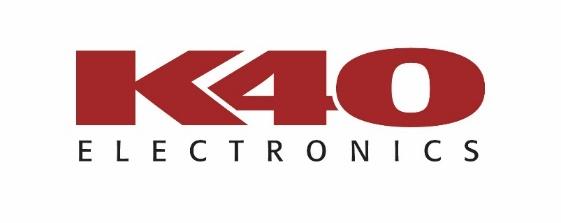 Contact: Rachel Clark, VP of Sales and Marketing                                
Company: K40 Electronics
Phone: 847-888-7200
Email: rclark@k40.com
Website: k40.comFOR IMMEDIATE RELEASE					K40 ELECTRONICS RELEASES NEXT EVOLUTION OF 
“TICKET-FREE” TECHNOLOGY WITH PLATINUM SERIES
 RADAR DETECTION SYSTEMSK40 Electronics’ Platinum Series radar detectors offer greater range, less falsing, and more 
customizable options for today’s vehicles and drivers. June 1, 2020, Elgin IL—K40 Electronics, a premier manufacturer of award-winning, high-performance automotive radar and laser protection systems, has released their all-new Platinum Series line of radar detectors.  The Platinum360 (front and rear radar system) and the Platinum200 (front radar system) have been engineered with over 40 years of cutting edge product focus to be the most discreet and reliable speeding ticket defense on the market. All K40 Electronics products are backed by the world’s first and most comprehensive Ticket-Free Guarantee.All New Radar Receiver Technology The new Platinum Series Low Noise Amplifier (LNA) radar receivers are more sensitive and have increased overall performance, more range, and allow more customization options. These new receivers assist drivers when it counts by offering greater range on all police radar bands as well as more filtration options and tailored alert preferences so that drivers experience the most reliable, advanced warning system with fewer false alerts.New FeaturesIn addition to the 18 customizable features already standard on current K40 Electronics products, the Platinum Series offers additional features and settings. Radar Band Selectivity - The Platinum Series offers new, more advanced filtration. Now, drivers will be able to select the range of K-band or Ka-band frequency spectrum they want to be alerted to. By focusing on specific band segments, drivers can expect increased warning times and warning distance.Ka-Band Filter - Ka-band filter enables filtration of non-police radar signals, such as other radar detectors and satellite broadcast bands. Drivers will enjoy the confidence of filtering out the non-police signals and knowing where the real threats are.  Just like K40 Electronics’ K-band filter, used to silence vehicles with radar-based safety features, this filter does not affect the system’s range and performance for all other police radar threats.Auto Filter - The “Auto” setting in the City/Highway filter automatically adjusts range and sensitivity on radar bands based on the vehicle’s speed. For drivers who like a “set it and forget it” approach to minimizing non-police alerts in low-speed situations while maintaining maximum sensitivity in higher speed scenarios. MultaRadar CD/CT Detection - The Platinum Series will have the capability to alert to MultaRadar CD/CT photo radar (Late 2020 availability). 
Additional Laser Defuser Transmit Control - Drivers can now switch Laser Defusers to receive-only mode at any time during a police laser encounter by pressing the mute button on the remote control. For the advanced user, this feature allows the driver to instantly turn off the jamming signal transmitted to the laser gun and allow the police to obtain a speed reading.  Same Time-Proven Features While the new Platinum Series custom-installed radar detectors offer numerous technology and feature enhancements, drivers have the same confidence-inspiring features that made previous generation K40 systems the most trusted name in police radar protection: Dual radar receiver option for more range and directional awareness.Discrete LED and control options keep vehicles’ interiors looking OEM.GPS features like “Mark To Mute”, “Mark To Alert” and “Quiet Ride” allow for individual customization of the driving experience. Ticket-Free Guarantee: the first and most comprehensive guarantee in the industry for 40 years and counting. K40 systems are also integration-ready with select Kenwood and JVC head units via iDatalink Maestro. Future integration partnerships are pending release with Pioneer, Mid-City Engineering, and NavTV.“As the next evolution for K40 Electronics’ radar detectors, the Platinum Series offers more range and performance than ever,” said Rachel Clark, K40's Vice President of Sales and Marketing. "Our goal is to provide complete speeding ticket protection with the latest technology in radar and laser defense."Availability The K40 Electronics Platinum200 and Platinum360 radar detector systems are available nationwide throughout the US, and in Canada from K40 authorized retailers including mobile electronics stores and automotive dealerships. About K40 Electronics Established in 1977 and named 2017 Mobile Electronics Vendor of the Year, K40 Electronics offers a full line of driving protection solutions for every vehicle and driving style.  K40 Electronics commitment to product excellence – coupled with the real-world expertise and dedication to exemplary customer service – has been instrumental in K40’s successful history in the category and exceptionally high customer satisfaction and loyalty. # # #